Byg en hasselmusrede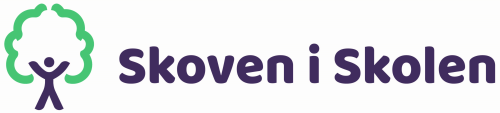 Se om I kan bygge en rede ligeså godt som en hasselmusHasselmusens rede er rund som en kugleDen er lidt større end en tennisboldI midten er den fuld af plantetrevlerUdenom er der blade, græs og stængler, der holder den sammen Der er et lille rundt hul, som hasselmusen kan kravle ind og ud adSe på billederne nedenfor og aftal, hvordan I vil gøre, før I går igang med at byggeGod fornøjelse!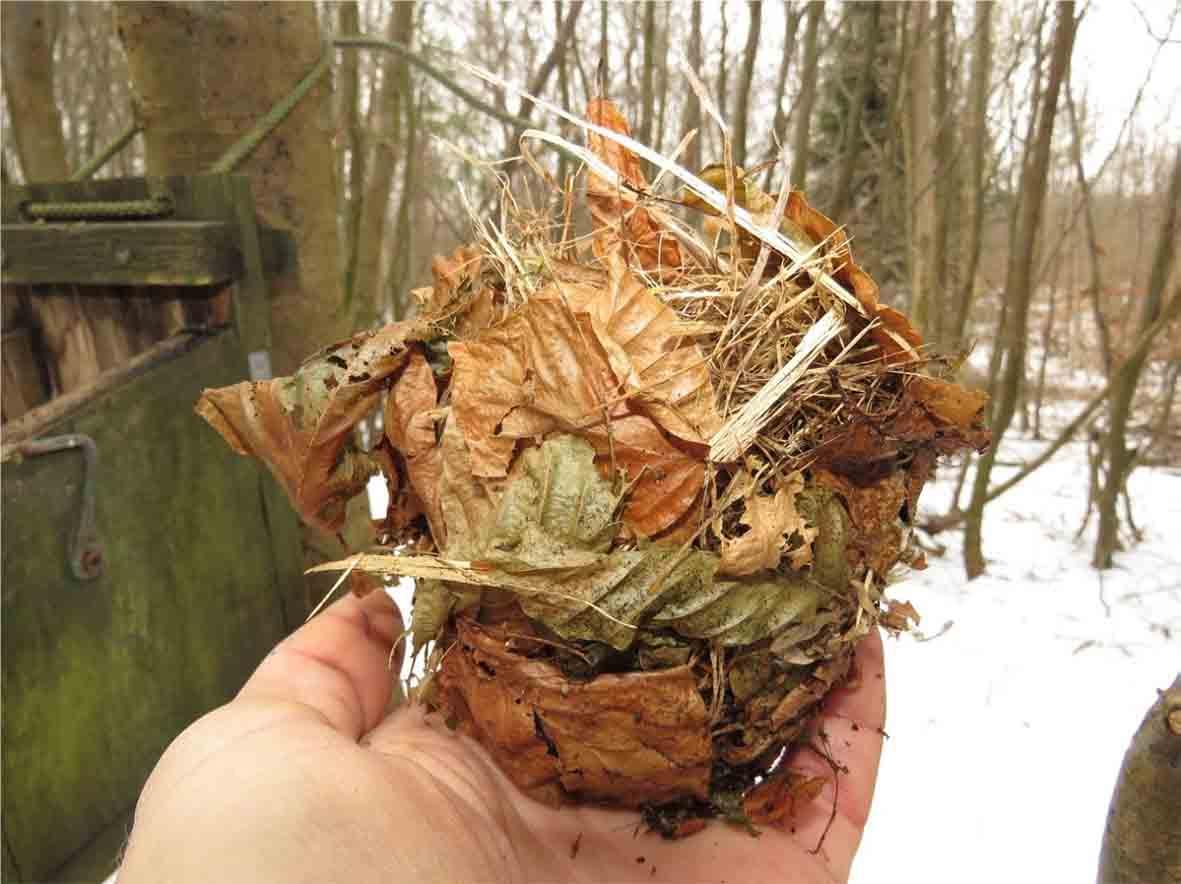 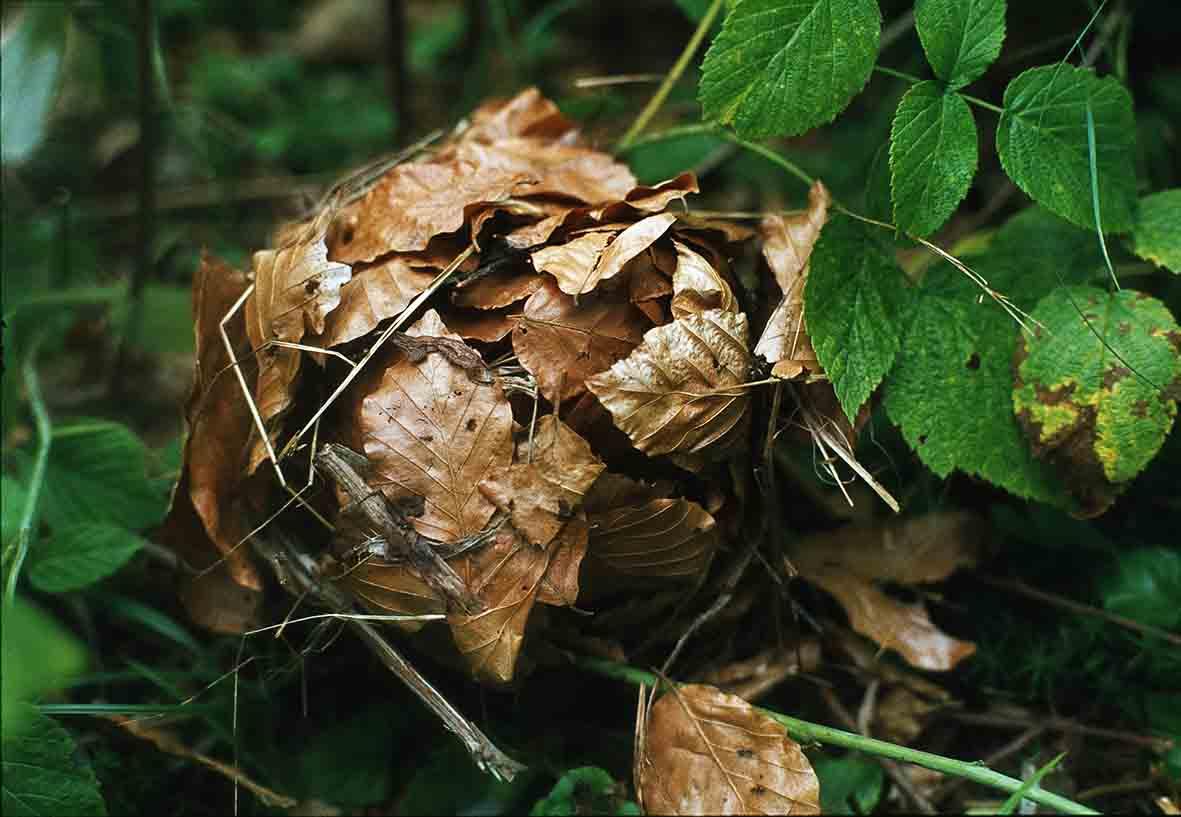 